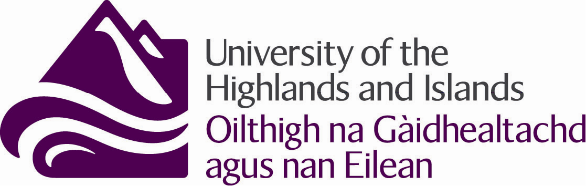 University of the Highlands and IslandsAccessible versions of this policy are available upon request. Please contact the Governance and Policy Officer on 01463 279000. Policy SummaryPolicy StatementThe University of the Highlands and Islands Archive is the central repository for the records of the University, its predecessors and affiliated bodies. The University Archive aims to identify, collect and preserve the original and unique records that document the history of the University, safeguarding its collective memory, focusing mainly on:    its origins, growth and organisation     the formulation of University’s teaching, research and support services     records relating to students and staff     records relating to the University’s administration, finance and estates developmentThe University Archive accepts gifts and bequests from members of the public and the University community related to its areas of research, activity and geographical extent.DefinitionsPurposeThe University Archive will:preserve University history support and reflect the work of the University through its collectionsprovide access to collections for its staff, academic and local communitiesassist and promote the study of its archival collectionsScopeThe University of the Highlands and Islands Archive is the central repository for the records of the University, its predecessors and affiliated bodies.ExceptionsThis policy applies without exceptions, exclusions, or restrictions.NotificationThe latest authorised version of this policy will be available on SharePoint and the university policies webpage.Collection PolicyThe University of the Highlands and islands Archive will collect original and unique archival records to support its teaching and research and reflect the history of its communities across the Highlands and Islands. These could include:Official, professional and personal correspondenceBiographical materialPhotographsRecordingsResearch filesManuscriptsPublicationsDiaries, notebooks and memorabiliaSpecial format collectionsThe University Archive collects University records as well as any records related to its creation and/or history and areas of activity. University records include:Committee business (agendas, minutes, papers, other related business)Administrative records (as defined on file maps and by the University retention schedule)Individual departments and sections must maintain and dispose of records in accordance with the University retention schedule. Departments and sections should agree on records to be retained and transferred to the Archive with the University Archivist and Records Manager before transfer.Records related to the creation and history of the University include records created by individual staff and students or groups and societies, including:Official, professional and personal correspondenceBiographical materialPhotographsRecordingsResearch filesManuscriptsPublicationsDiaries, notebooks and memorabiliaThe University prefers to receive items/collections as a gift. Donors will be asked to complete a deposit agreement specifying the terms and conditions of donation and must present evidence of ownership and authority to deposit. Every effort will be made to avoid conflict and duplication with the collecting policies of other public archive services.All acquisitions will be recorded in the Accessions Register by the University Archivist and Records Manager. The Accessions Register will include date and terms of transfer, brief details of the records and any reference number necessary to allow the records and any related documentation to be traced.Certain grant awarding bodies stipulate that records acquired or conserved with their grant may not be disposed of or transferred to another organization, or at least not without their express authority. The University will honour any terms and conditions related to these collections.The University Archivist reserves the right not to accept items/collections for deposit.Storage and AccessThe University Archive has an agreement with Highland Archive Service to host its paper collections in order to provide wider access to researchers and the public. Electronic and digital works and collections will be stored separately. Please consult the University Archivist for access.AppraisalCollections which are mainly duplicates or copies of archives held elsewhere may not be accepted. The University Archivist reserves the right to reject material where the quantity is judged to outweigh the quality of the information which the records contain. ConditionThe University Archivist reserves the right to reject items or collections for which access could never be permitted for reasons of extremely poor condition and where the University would have to spend an amount of money disproportionate to its historic value to make the item available for consultation.Legislative FrameworkThis policy aims to promote best practice and to allow the University to comply with its statutory obligations, mainly under the Freedom of Information (Scotland) Act 2002 and the Data Protection Act 1998.Records retention policies are based on the following higher education standard of good practice:JISC Infonet: HEI records retention policies and business classification schemehttp://bcs.jiscinfonet.ac.uk/he/This policy also supports compliance with the following international standards:BS ISO 27001 Information Security Management.BS ISO 15489 Information and documentation. Records Management Related Policies, Procedures, Guidelines and Other ResourcesThe National Registers of Archives in Edinburgh and London provide advice to owners of archives on the following subjects:the care, storage and listing of their papersaccess by scholars for research or publicationthe choice of a record office or library where they may deposit their papersprivate treaty sales and the availability of tax concessions and grants
They can be contacted at:National Register of Archives (Scotland) HM General Register HouseEdinburgh EH1 3YY  Tel: +44 (0) 131 535 1314URL: http://www.nas.gov.uk/nras/default.aspThe National Register of Archives The National Archives Kew Richmond Surrey TW9 4DUTel: +44 (0) 20 8876 3444E-mail: enquiry@nationalarchives.gov.ukURL: http://www.nationalarchives.gov.uk/nra/default.aspAdvice specifically on business archives can be sought from both the Business Archives Council of Scotland and the Business Archives Council:
Business Archives Council of ScotlandBACS Surveying Officec/o Archive ServicesUniversity of Glasgow77-87 Dumbarton RoadGlasgow G11 6PWTel: +44 (0) 141 330 4159Email: bacs@archives.gla.ac.ukURL: http://www.gla.ac.uk/services/archives/bacs/Business Archives Councilc/o Ms K. SampsonLloyds Banking Group Archives and Museum7th Floor, 155 BishopsgateLondon ECM 2 3YBTel: +44 (0) 20 7012 9152URL: http://www.businessarchivescouncil.org.uk/The University Archive welcomes suggestions of possible sources of records and collections. Initial enquiries should be addressed to the University Archivist.University Archive
University of the Highlands and Islands
12b Ness Walk
Inverness IV3 5PS
Tel: +44 (0) 1463 279718  Email: philippa.currie@uhi.ac.uk Version Control and Change HistoryLead Officer (Post):Responsible Office/ Department:Responsible Committee:Review Officer (Post):Date policy approved:Date policy last reviewed and updated:Date policy due for review:Date of Equality Impact Assessment:24/05/2017Date of Privacy Impact Assessment:OverviewPurposeScopeConsultationImplementation and MonitoringRisk ImplicationsLink with StrategyImpact AssessmentEquality Impact Assessment: Available on the university website.Impact AssessmentPrivacy Impact Assessment: Accessions Register	A register of archival acquisitions.ArchiveRecords that are recognized as having long –term (including historical and cultural) value.Data Protection Act 1998Provides legal rights to individuals with regard to the personal information held about them by others.DisposalThe process by which records are destroyed at the end of the appropriate retention period.Freedom of Information (Scotland) Act 2002Provides a statutory right of access to information of any age and in any format held by Scottish public authorities, subject to a number of limited exemptions.Information GovernanceInformation Governance is the framework of accountability, process and controls to support effective management of information throughout its lifecycle to meet organisation’s business needs and legal obligations. It incorporates the creation, management and destruction of information, information security and access rights.Records ManagementThe process for the systematic management of all records and the information or data that they contain.Retention PeriodsAn index to different types of records, detailing how long they should be kept for in order to meet operational and legal requirements.UniversityUniversity of the Highlands and IslandsVersionDateApproved byAmendment(s)Author0.117/05/17R SendallNew archive collections policy createdP Currie0.222/05/17R SendallEditedP Currie1.002/06/17FGPCApproval soughtP Currie